БЮДЖЕТ ДЛЯ ГРАЖДАНпо решению о бюджете  муниципального образования «Аксаковский сельсовет»на 2020 год и плановый период 2021-2022 годов  от 25.12.2019 года №150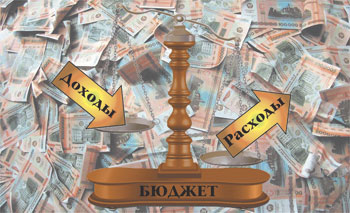 ОСНОВНЫЕ  ПОНЯТИЯБюджет – это форма образования и расходования фонда денежных средств, предназначенных для финансового обеспечения задач и функций органов государственной власти и местного самоуправления.Доходы – денежные средства, поступающие в безвозмездном и безвозвратном порядке в соответствии с законодательством РФ в распоряжение органов местного самоуправления.Расходы – это денежные средства, направляемые на финансовое обеспечение задач и функций местного самоуправления. Дефицит – это сумма, на которую расходы бюджета превышают его доходы.Профицит – это сумма, на которую доходы бюджета превышают его расходы. Бюджетная система –основанная на экономических отношениях и государственном устройстве РФ, регулируемая нормами права совокупность федерального бюджета, бюджетов субъектов РФ, местных бюджетов и бюджетов государственных внебюджетных фондов.Бюджетный процесс – деятельность органов местного самоуправления и иных участников по составлению и рассмотрению проектов бюджетов, утверждению и исполнению бюджетов, контролю за их исполнением, осуществлению бюджетного учета, составлению, внешней проверке, рассмотрению и утверждению бюджетной отчетности.ОСНОВНЫЕ ПАРАМЕТРЫ БЮДЖЕТА НА 2020 год и ПЛАНОВЫЙ ПЕРИОД 2021-2022 годов Общий объем ДОХОДОВ местного бюджета      на 2020 год – 7240,9 тыс. рублей   на 2020 год – 6448,3  тыс. рублей   на 2021 год  - 6530,0 тыс. рублейОбщий объем РАСХОДОВ местного бюджетана 2019 год –  7240,9 тыс. рублейна 2020 год – 6448,3 тыс. рублейна 2021 год – 6530,0 тыс. рублейДоходы муниципального образования «Аксаковский сельсовет»Налоговые и неналоговые доходы на  2020 год прогнозируются в сумме 3763,0 тыс. рублей2021 год – 3870,3 тыс. рублей2022 год – 4009,1 тыс. рублейБезвозмездные поступления на 2020 год прогнозируются  в сумме 3477,9 тыс. рублей2021 год – 2578,0 тыс. рублей2022 год – 2520,9 тыс. рублейРАСХОДЫ БЮДЖЕТА НА 2020 год – 7240,9 тыс. руб.Расходы бюджета по разделамКонтактная информацияАдрес(почтовый): 461630, Оренбургская область, Бугурусланский район с. Аксаково ул. Аксаковская, 68Адрес электронной почты: adm_aksakovo@mail.ruТелефон 8 (35352) 53131      8 (35352) 53132Глава администрации Конаков Иван НиколаевичРЗНаименование2020 год2021 год2022 год01Общегосударственные вопросы2041,41675,851675,7502Национальная оборона92,192,795,103Национальная безопасность и правоохранительная деятельность106,326,326,304Национальная экономика2348,02249,32324,605Жилищно-коммунальное хозяйство1182,01069,1890,308Культура, кинематография1471,11186,351216,55Условно-утвержденные расходы-148,7301,4ИТОГО РАСХОДОВ7240,96448,36530,0